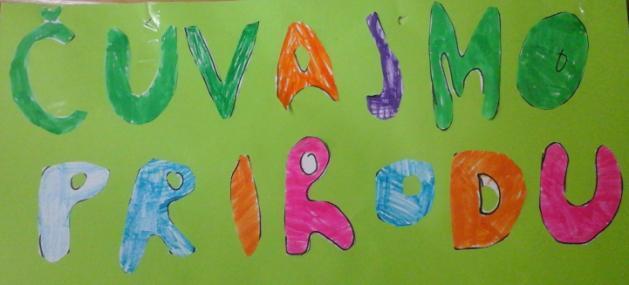 EKOTEME, EKOPATROLE, EKORADOVI, EKOMISLI, EKOŽELJE OBILJEŽILI SU OVU ŠKOLSKU GODINU.REZULTAT = 15. SVIBNJA 2015. CENTAR ZA ODGOJ I OBRAZOVANJE „GOLJAK“ SLUŽBENO JE POSTAO JEDNA OD MEĐUNARODNIH EKO-ŠKOLA.  OD 26. SVIBNJA, dana centra „goljak“, PONOSNO se VIJORI ZELENA ZASTAVA!SVEČANOST PODIZANJA ZELENE ZASTAVE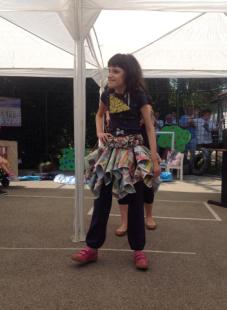 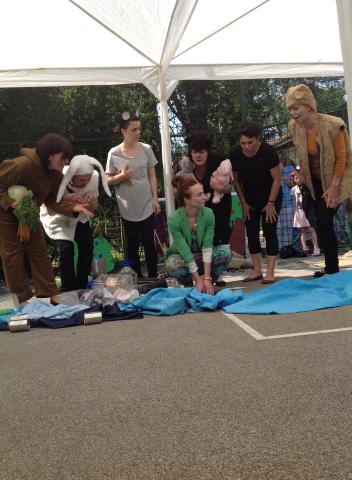 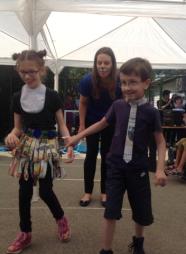 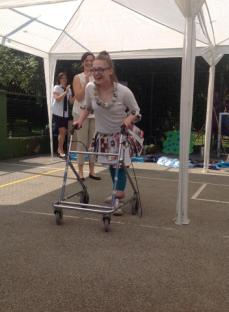 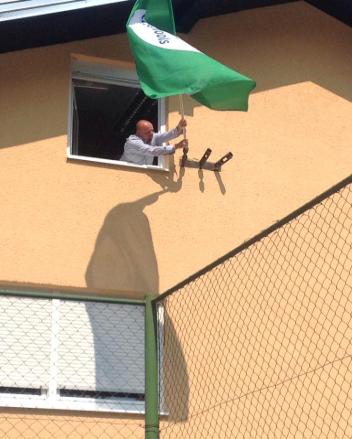 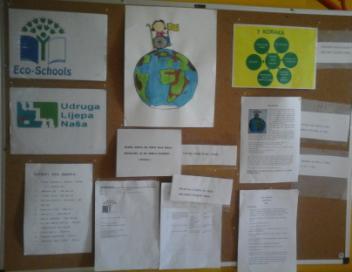 Što je najvrednije što sam naučio O PRIRODI...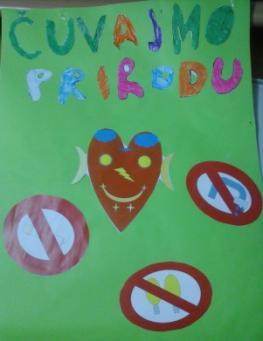 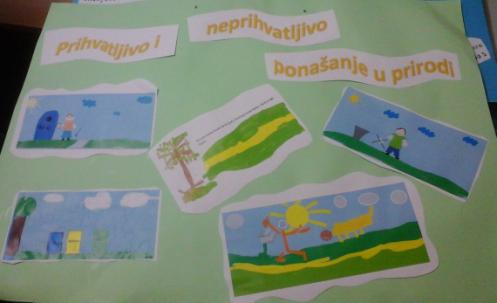 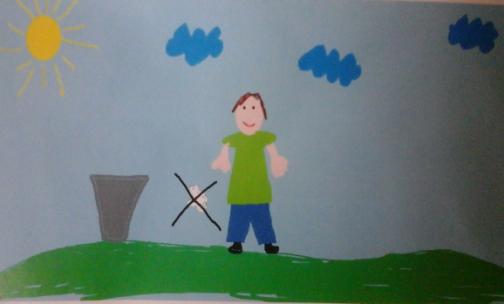 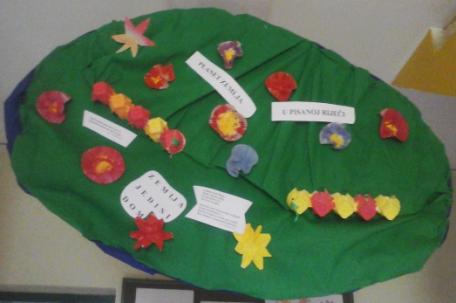 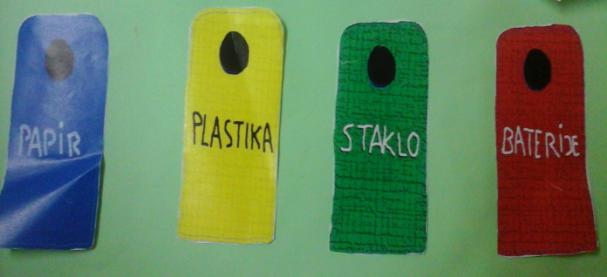 TO SU GORULJCI VELIKI I MALI KAO JEDAN U AKCIJI STALI – recikliranje...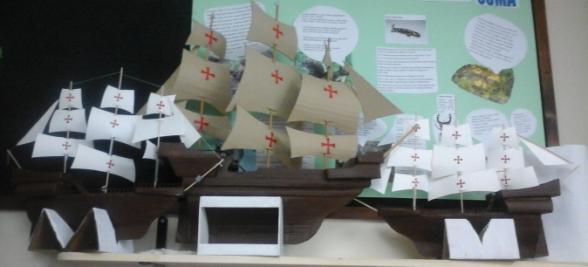 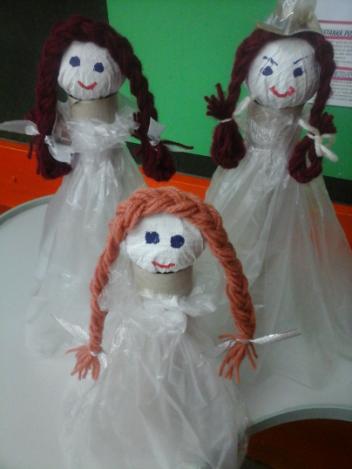 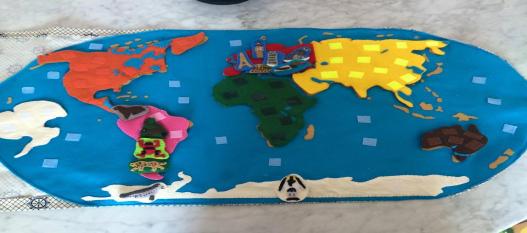 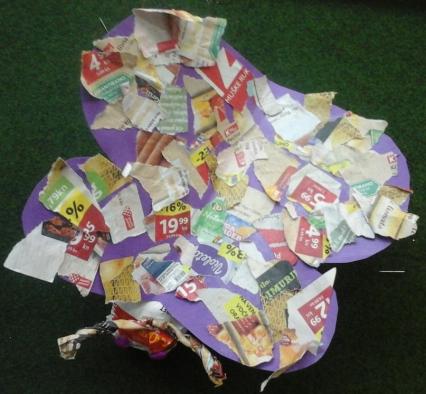 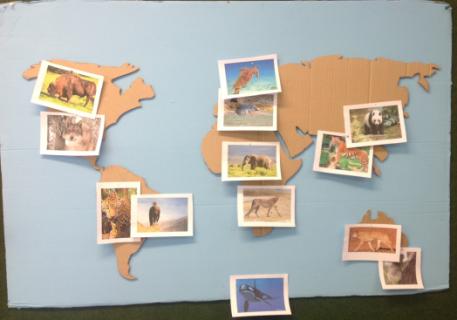 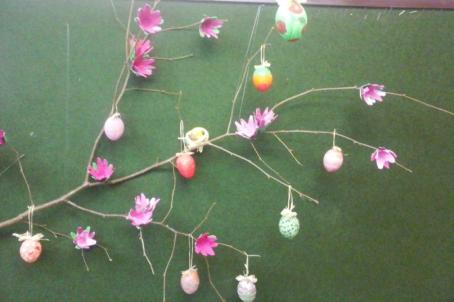 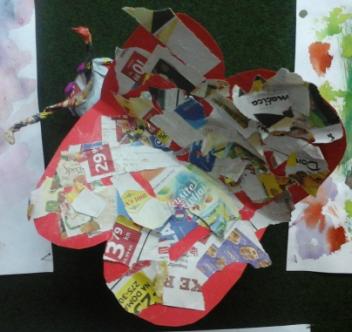 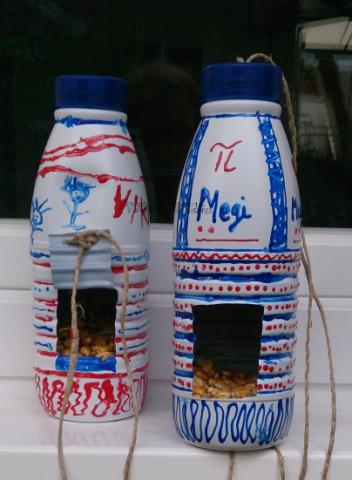 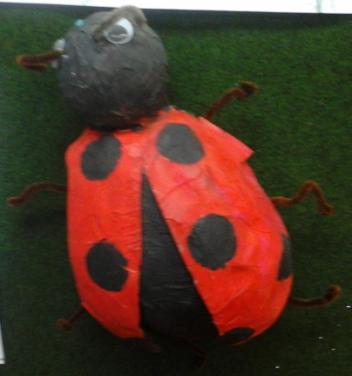 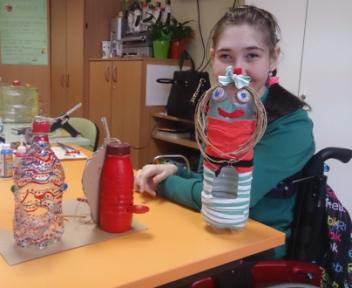 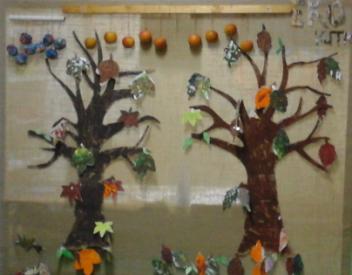 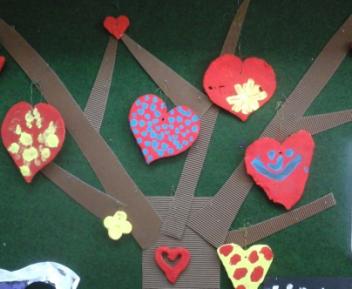 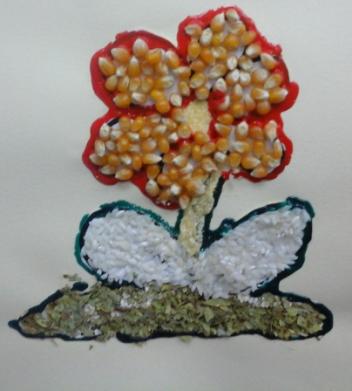 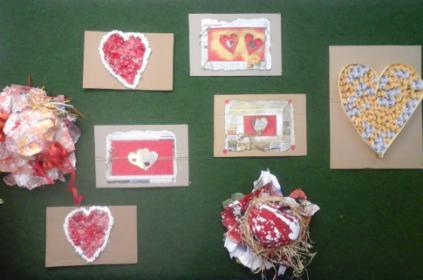 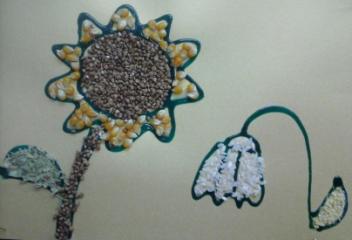 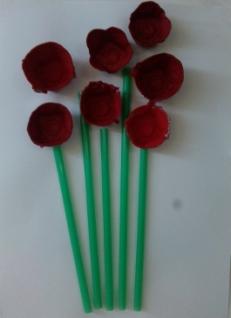 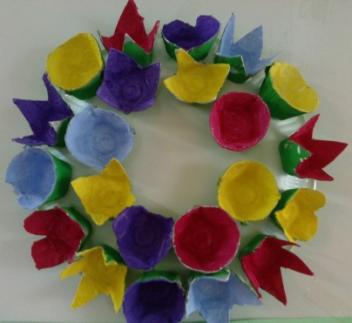 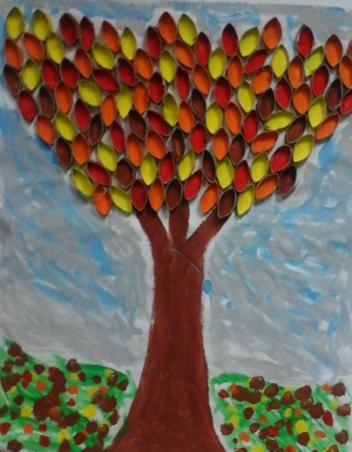 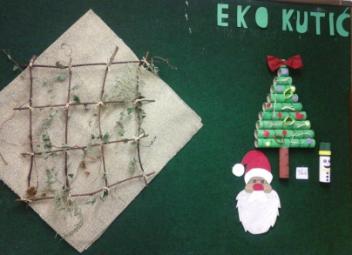 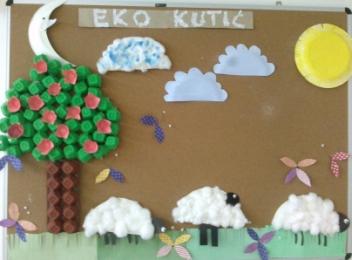 GORULJCI   I   RIJEČIMA   I   DJELIMA   POKAZUJU   DA   IM  JE   STALO   DO MAJČICE   PRIRODE...	MATURALAC...PRIRODA UŽIVO!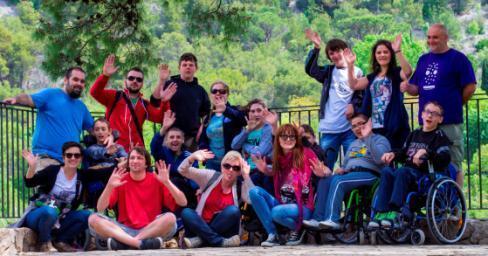 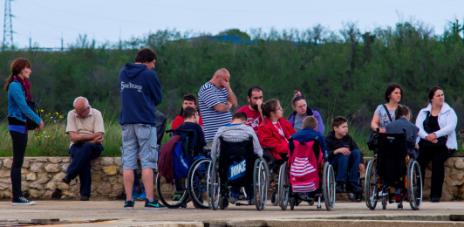 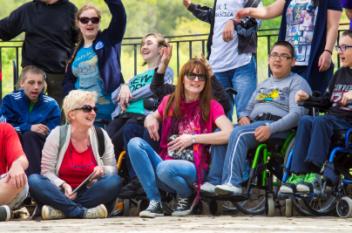 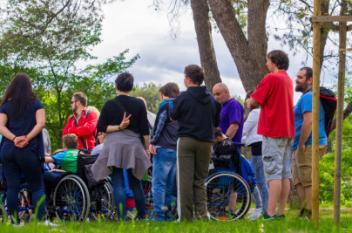 MOJ JE JEZIK MOJA BAŠTINA...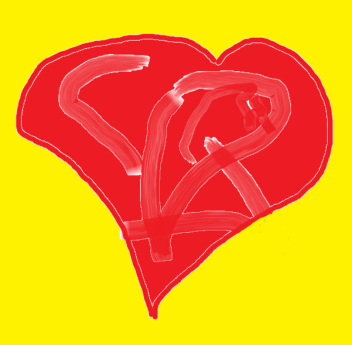 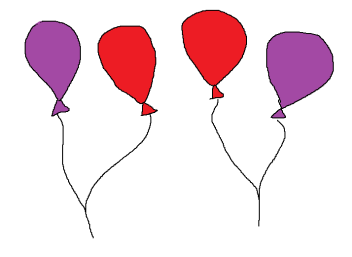 MAŠKARE, ČA MOGU MAŠKARE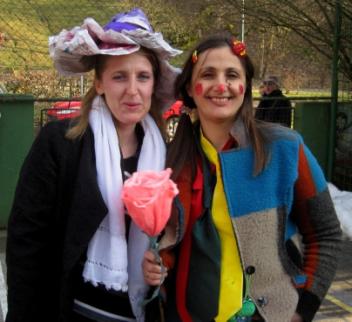 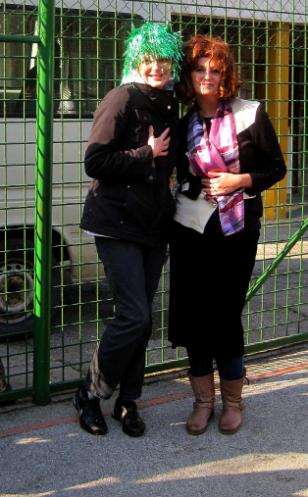 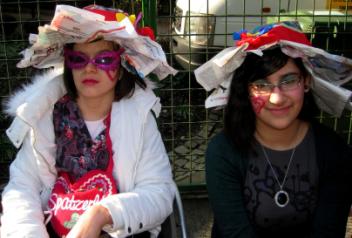 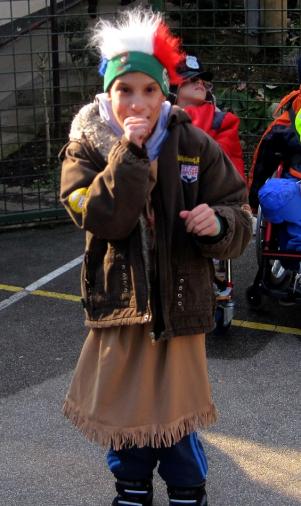 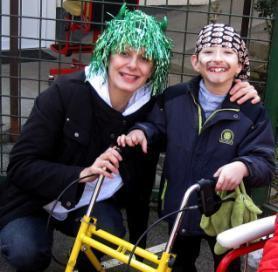 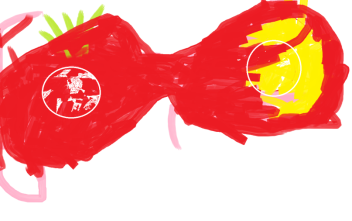 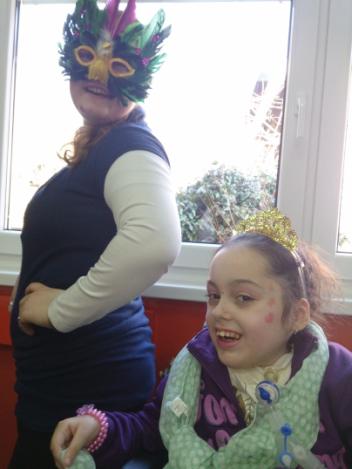 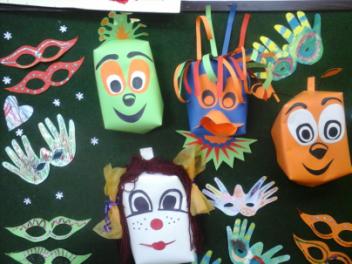 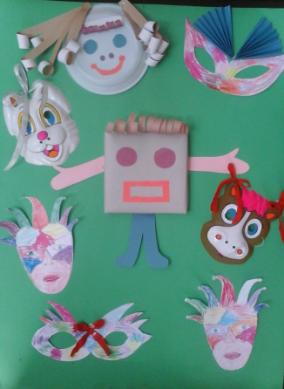 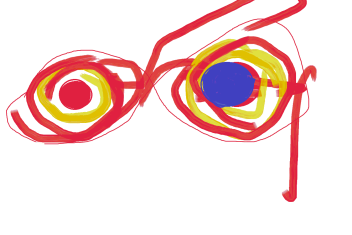 PROLJEĆE NA GOLJAKU 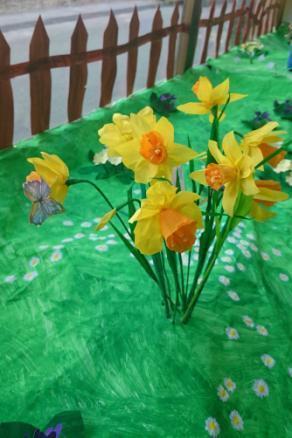 I U NJEGOVIM PODRUŽNICAMA...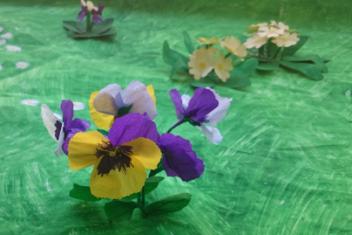 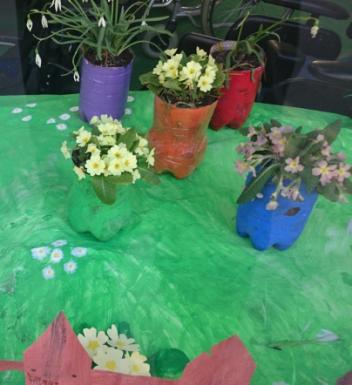 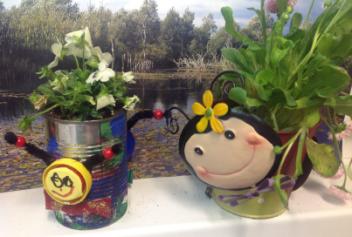 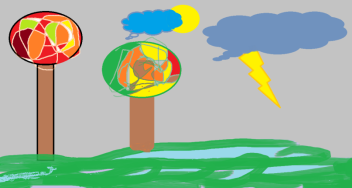 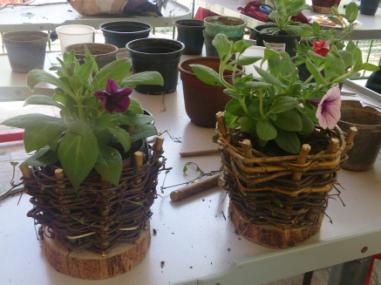 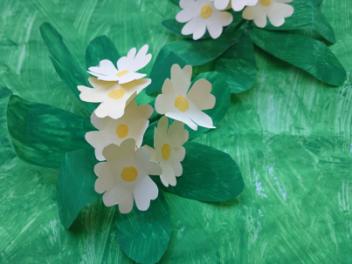 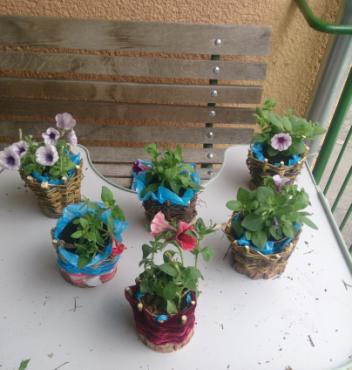 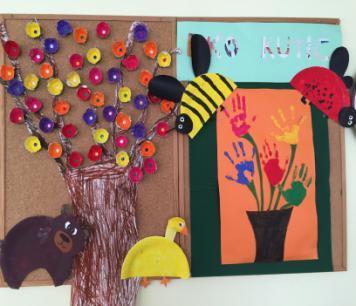 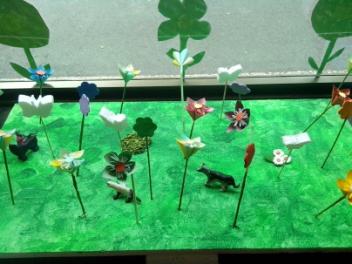 OBILJEŽILI SMO... SAMO KAP DOGAĐAJA U MORU...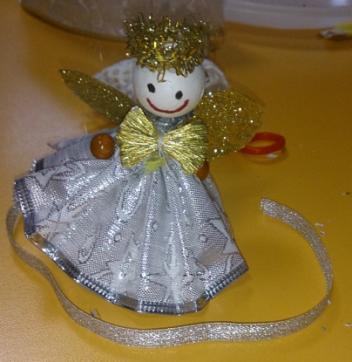 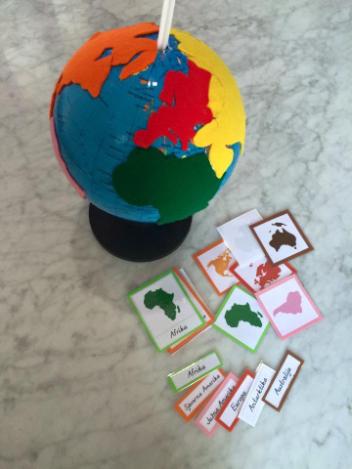 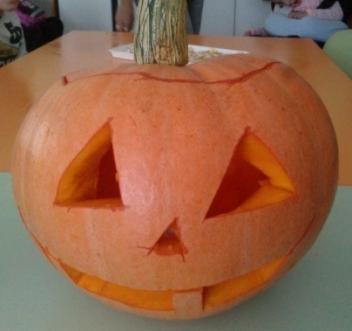 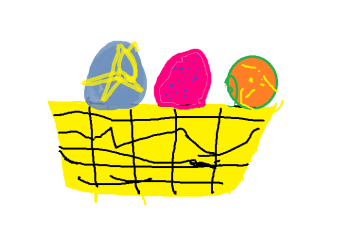 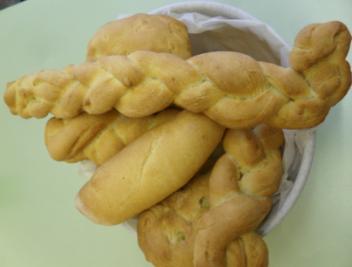 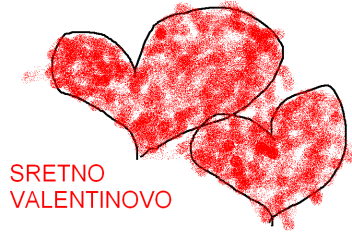 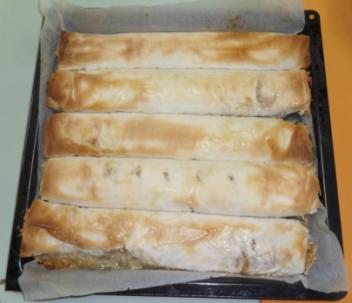 PRIČAU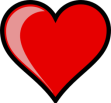 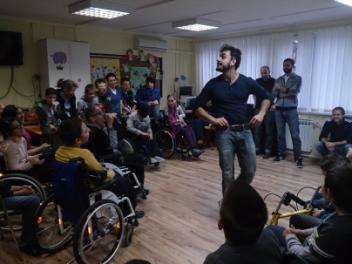 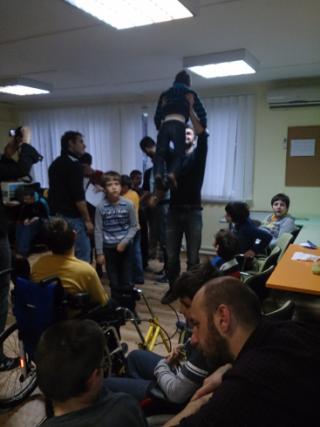 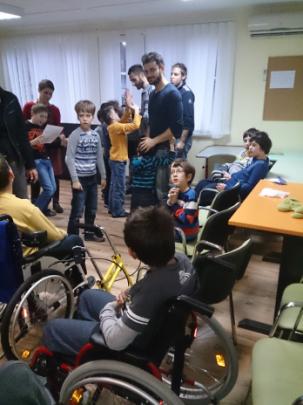 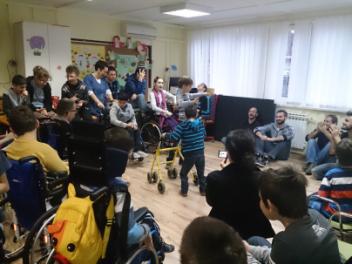 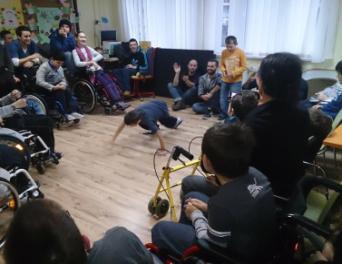 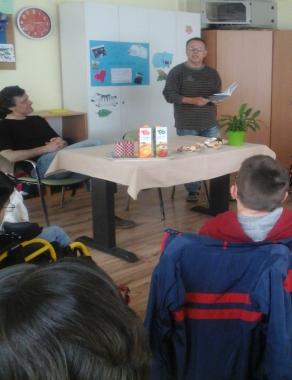 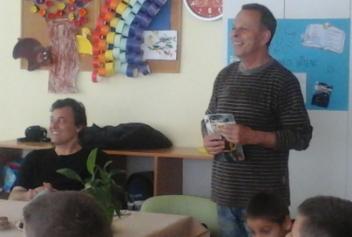 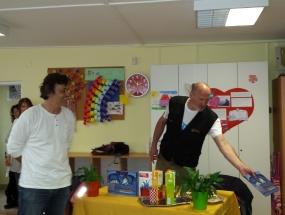 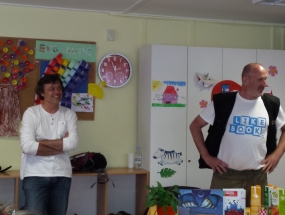 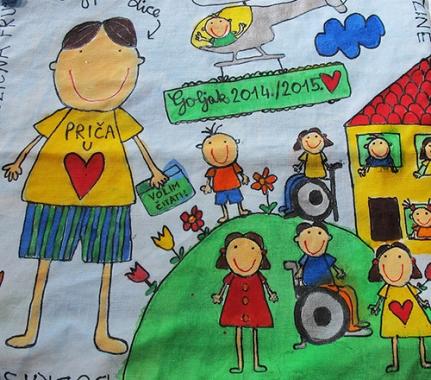 I SAMI SMO STVARALI PRIČE... PISANE I USMENE...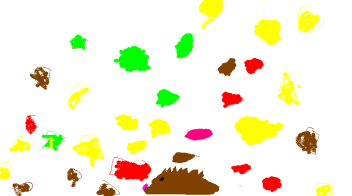 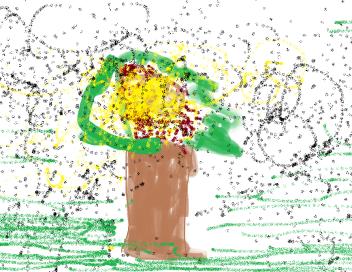 UČENICI SU UZ POMOĆ UČITELJICA MELITE TATAR I TEREZE OŽBOLT ISPRIČALI BOŽIĆNU PRIČU CHARLESA DICKENSA...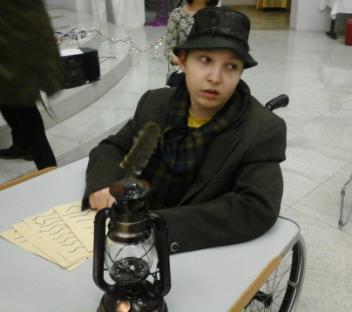 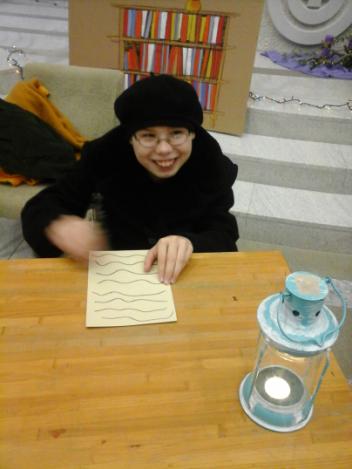 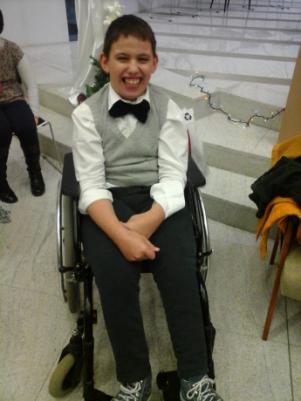 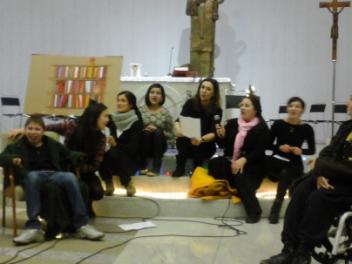 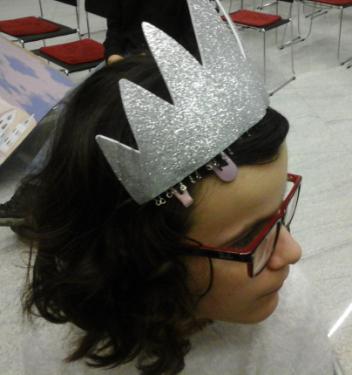 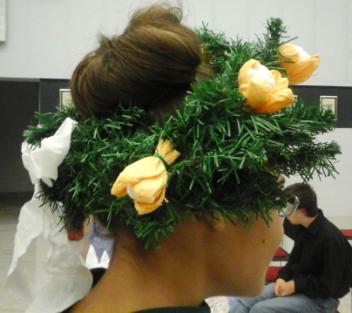 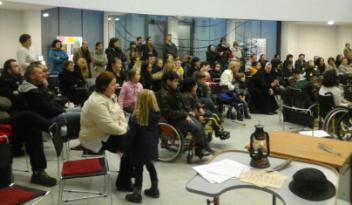 NA INKAZU SU SE UČENICI PREDSTAVILI S VAŽNOM PORUKOM: PAZI NA FEJSU!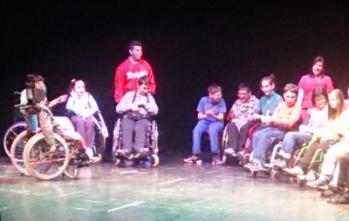 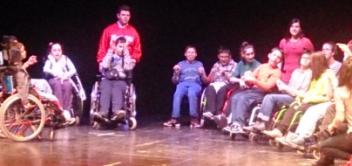 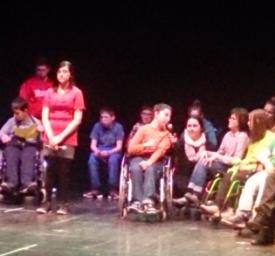 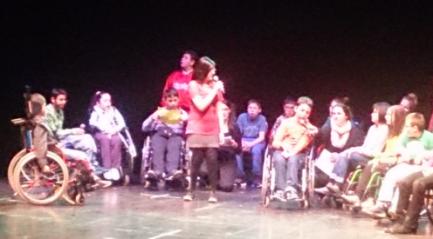 A NAŠE SU SE PRIČE NAŠLE MEĐU 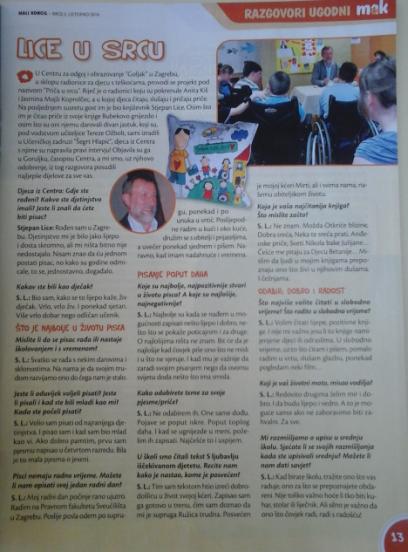 BROJNIM DRUGIM PRIČAMA...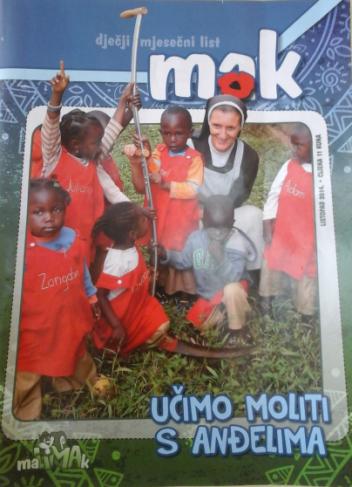 PROČITAJTE I NJIHOVE PRIČE...	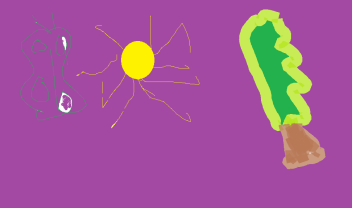 Ove smo školske godine pozdravili našu pedagoginju  Maru Kovačić koja je ponekad bila i sinonim (istoznačnica) za Centar, jednog od omiljenih profesora Antu Šimića te našu računovotkinju Jelenu Kajić koja je uvijek imala izvrstan odnos s našim učenicima. Je li im raspored malo manje krcat sada kada su u mirovini, što rade u slobodno vrijeme i o svim ostalim malim interesima velikih ljudi pročitajte u daljnjem tekstu...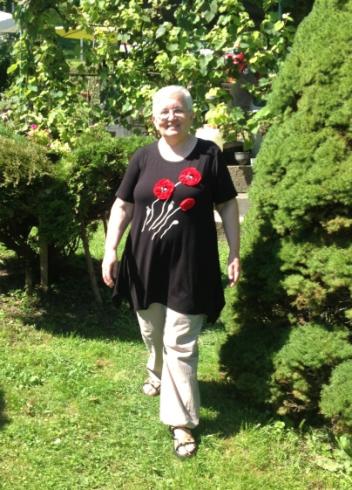 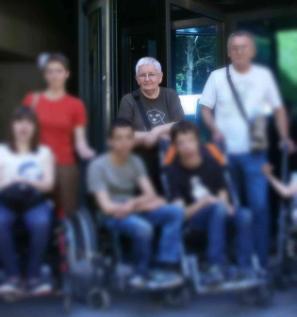 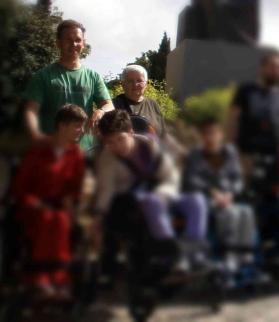 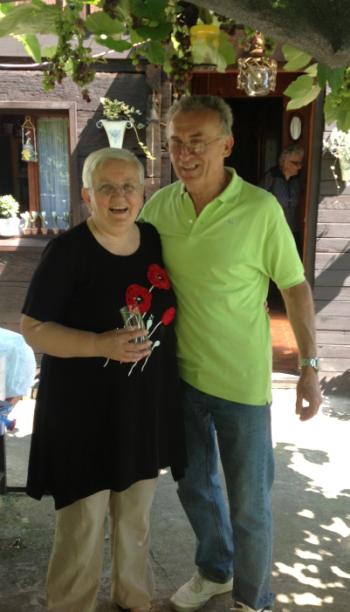 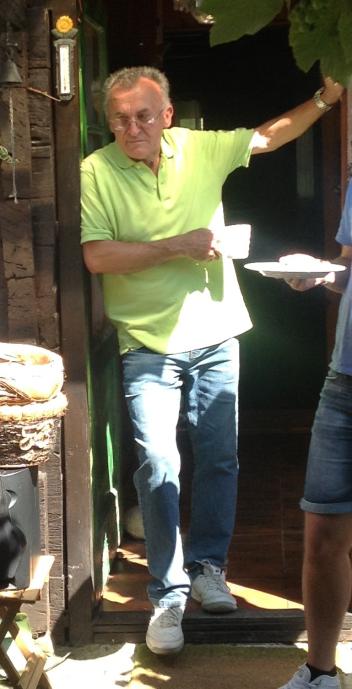 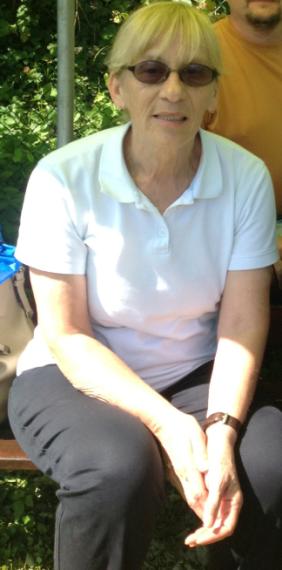 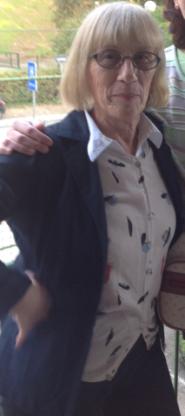 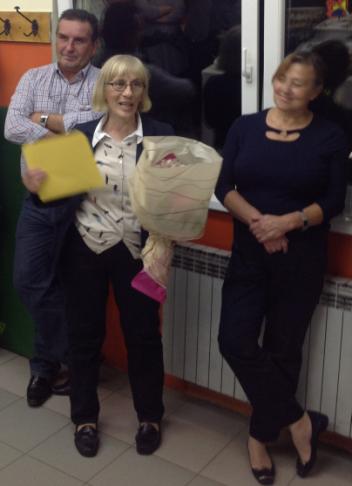 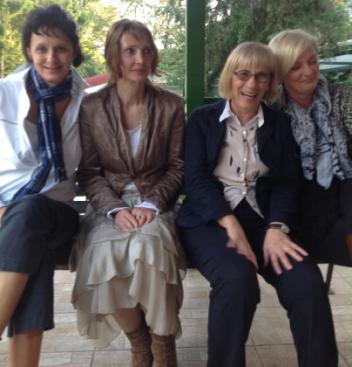 Vrlo težak zadatak dobili su ovi divni novi ljudi koji će, vjerujemo, unijeti pozitivne promjene i osvježenje u rad Centra. Važno je zvati se Ivana. :) Kako su se snašle Ivana Petanjek, pedagoginja te Ivana Petrović, učiteljica matematike saznat ćete ako pročitate njihove dojmove o protekloj godini.O tome koliko su važne brojke, 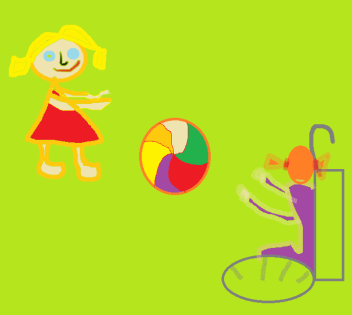 reći će vam više naš novi računovođa Roberto Franc.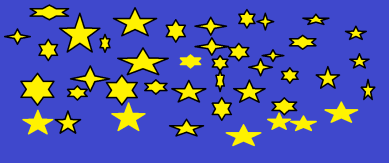 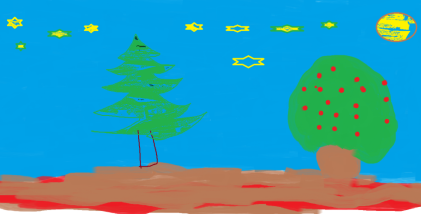 I OVE SMO GODINE BILI VRIJEDNI I AKTIVNI. POSJETILI SMO KINA, KAZALIŠTA, RAZLIČITE MANIFESTACIJE, INSTITUCIJE.... OVO JE SAMO DJELIĆ DOGAĐANJA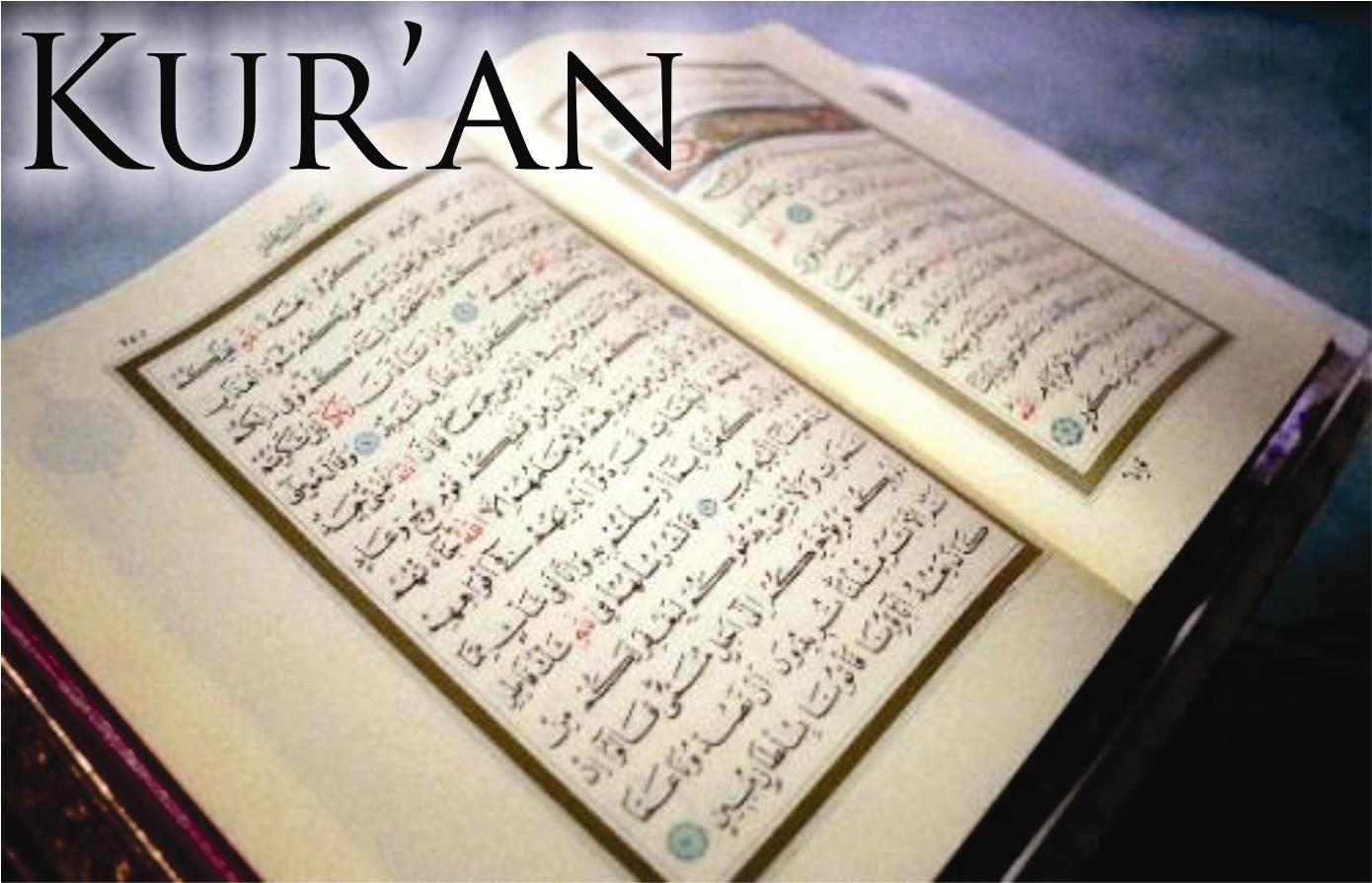 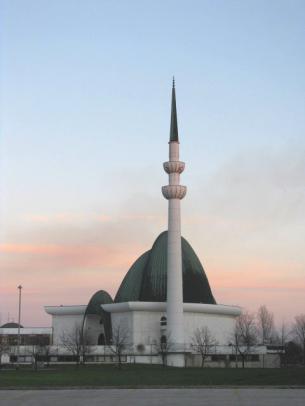 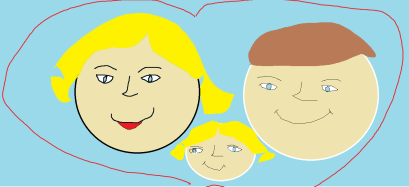 PUT U...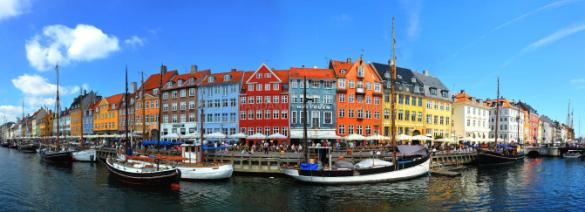 RASHLADIMO SE I PRISJETIMO (S)NJEŽNIH TEMA...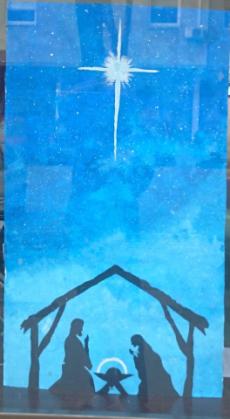 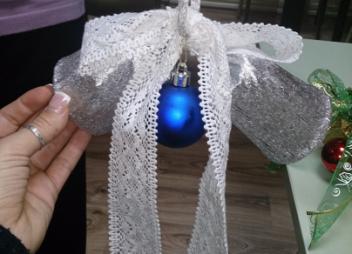 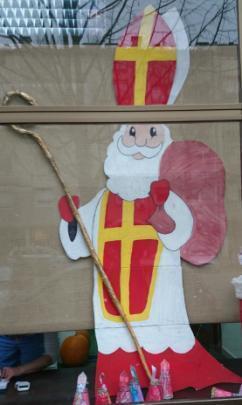 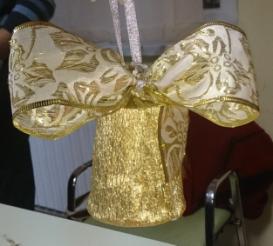 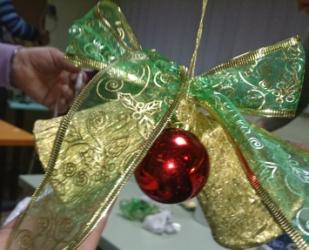 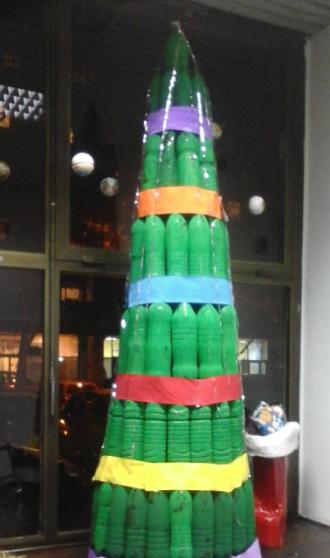 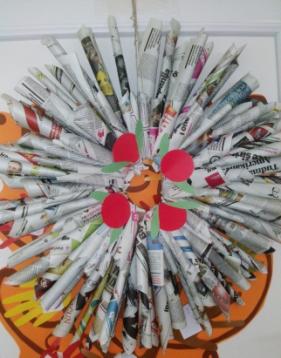 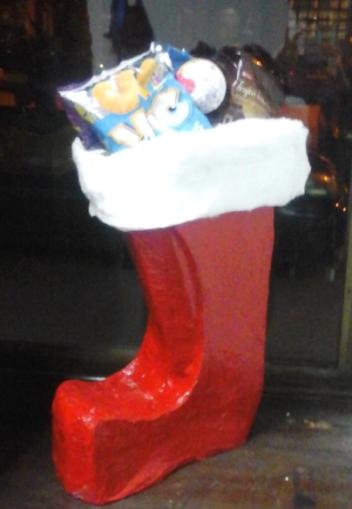 POZDRAV OD NAŠIH OSMAŠA!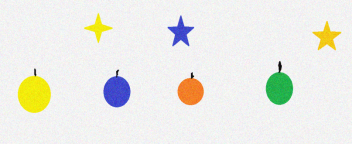 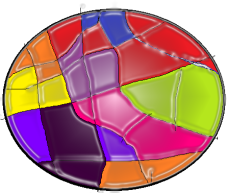 UČITI KAKO UČITI!Kada ponavljate gradivo, 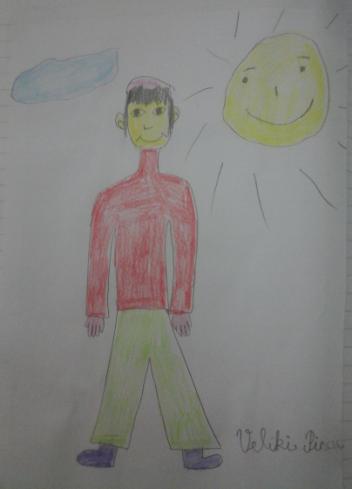 napravite umnu mapu ili nacrtajte najdraži lik. Jednostavnije, brže, zabavnije i učinkovitije učenje.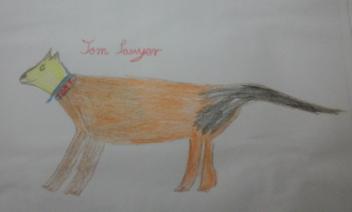 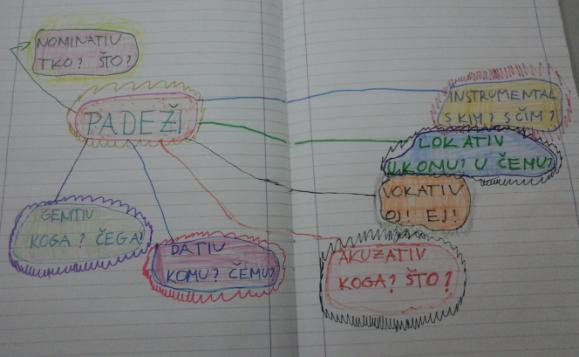 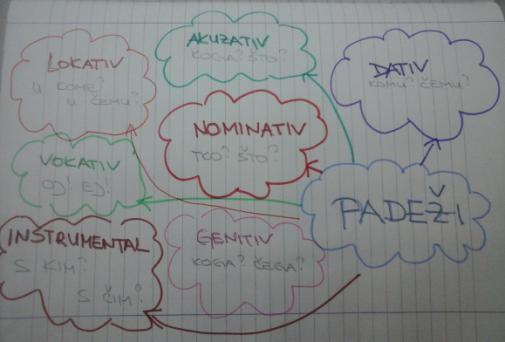 CJELOŽIVOTNO 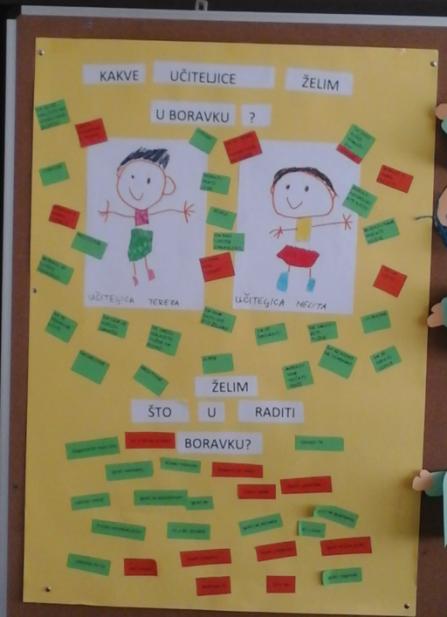 UČENJE...PITAJTE SVOJE UČENIKEŠTO OČEKUJU OD VASI ŠTO ONI ŽELE RADITIZABAVA!!!Pogodi tko/što sam...(jastuk, zvono, dan i noć, rukavica, vjetar,  spužva, jež, oblak, sunce, orah, zmija; sakupili učenici 5. r)MALO MUDRIH MISLI KOJE SU SAKUPILI NAŠI PETAŠI I NJIHOVE BAKE I DJEDOVI...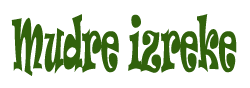 UČENIČKI BISERI...Na satu vjeronauka.Učiteljica: Što su djela milosrđa? Na što nas obvezuju?Učenik: To su djela koja činimo iz ljubavi prema drugima, a to znači da gladnima trebamo dati vode, zatvorenike osloboditi, a mrtve pokopati dok su živi.:)Učiteljica: Znaš li imena apostola? Koliko ih je bilo?Učenik: Bilo ih je puno. Oni su Jakov Stariji, Jakov  Mlađi, Petar Veliki, Petar Mali...:)SUDOKU...Svaki stupac, svaka kolona te svaki kvadratić moraju imati brojeve 1-9. Stupac, kolona i kvadratić NE SMIJU imati dva ista broja. 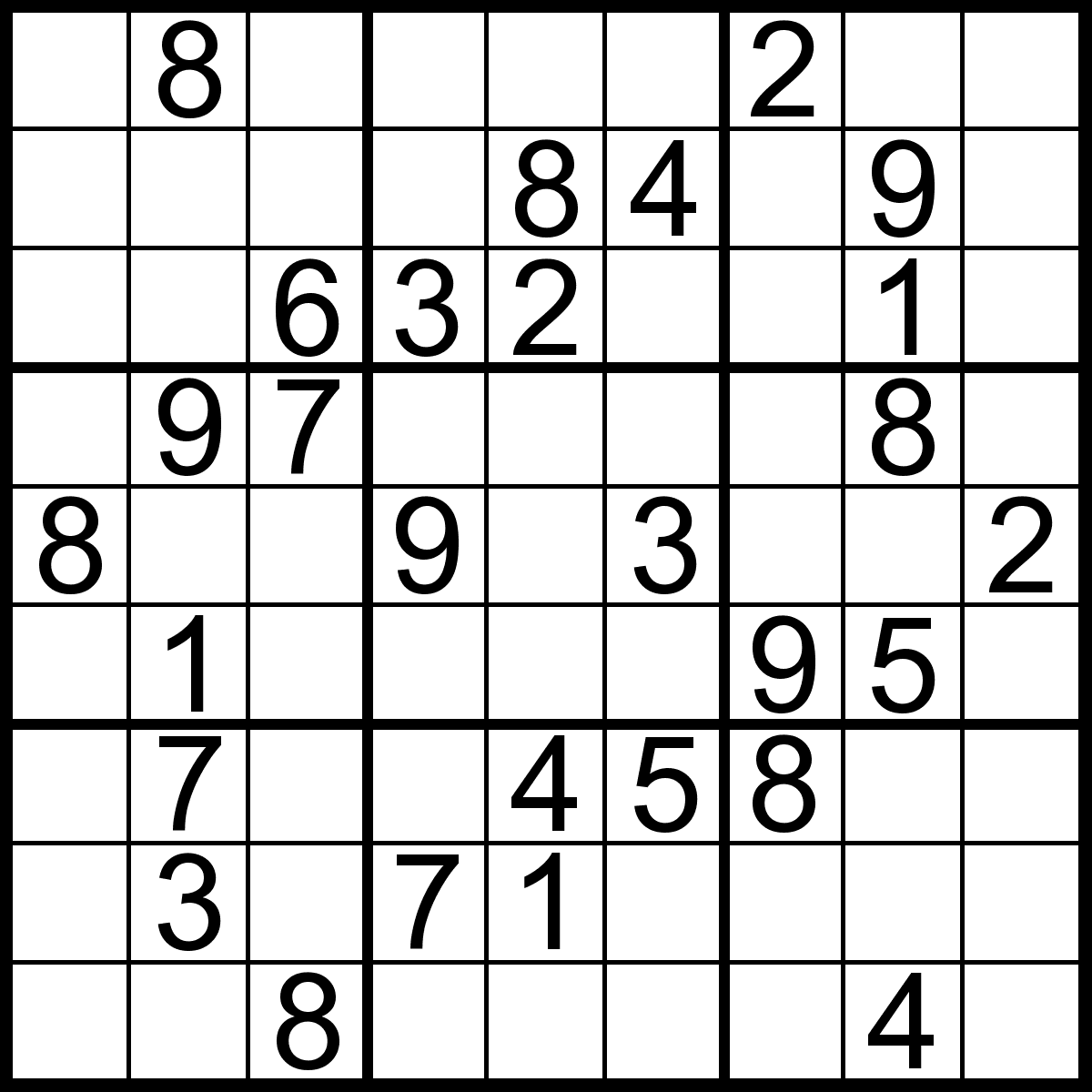 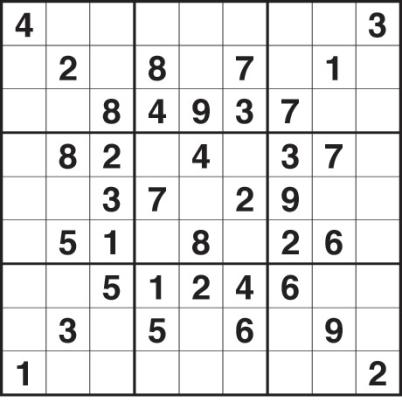 POMOZI 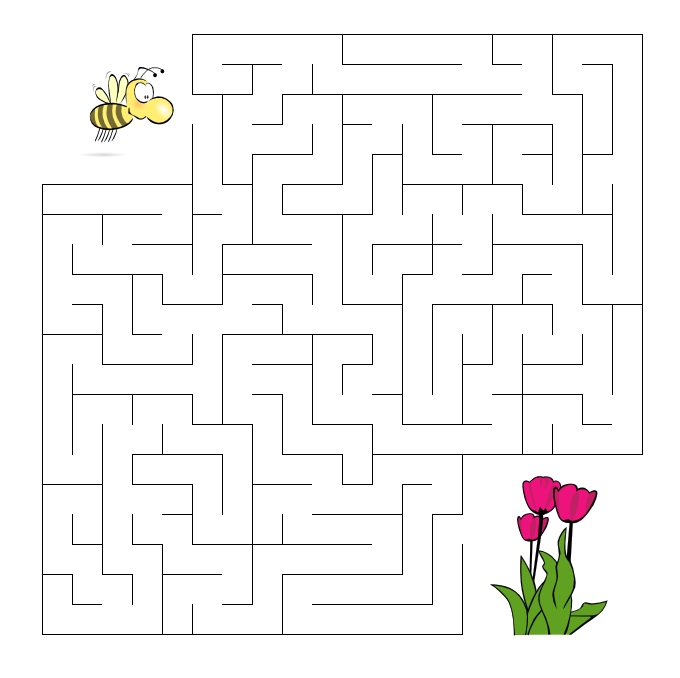 PČELICI DOĆI DO CVIJETA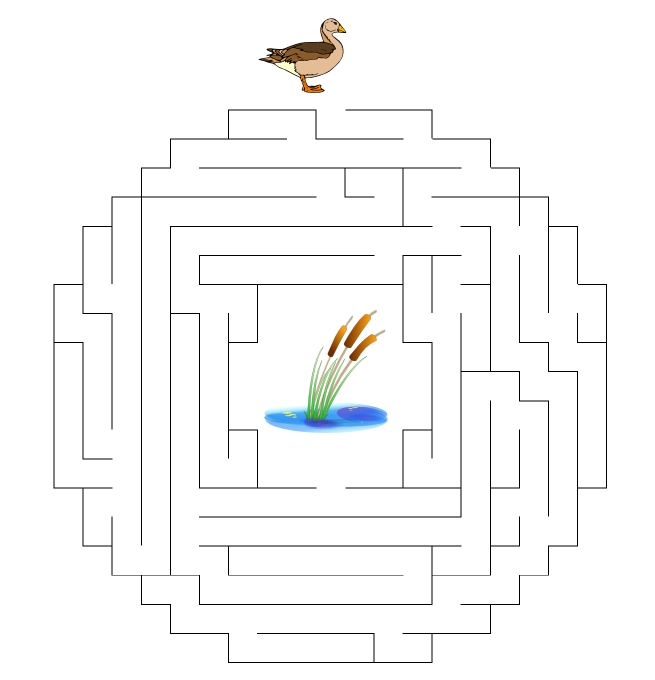 POMOZI PATKICI DOĆI DO JEZERA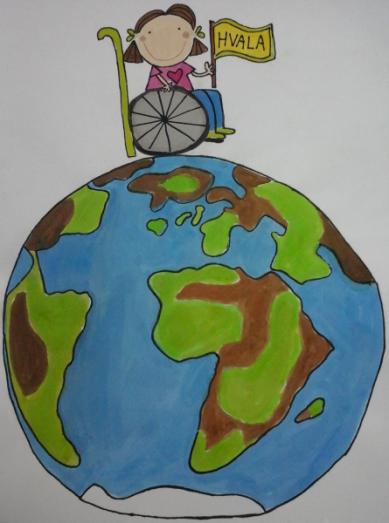 